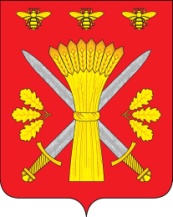 РОССИЙСКАЯ ФЕДЕРАЦИЯОРЛОВСКАЯ ОБЛАСТЬАДМИНИСТРАЦИЯ ТРОСНЯНСКОГО РАЙОНАРАСПОРЯЖЕНИЕот 4 апреля 2022 г.                                                     № 65-р      с. ТроснаО назначении общественных обсуждений в Троснянском районе Орловской областиРассмотрев материалы по проекту решения о предоставлении разрешения на условно разрешенный вид использования земельного участка с кадастровым номером 57:08:0990101:631, местоположением: Российская Федерация, Орловская обл., Троснянский р-н, Никольское сельское поселение, с. Никольское, принадлежащего на праве аренды благотворительному фонду «Вера и возрождение», руководствуясь статьей 39 Градостроительного кодекса Российской Федерации, Федеральным законом от 06.10.2003 № 131-ФЗ «Об общих принципах организации местного самоуправления в Российской Федерации», Законом Орловской области от 20.12.2019 № 2441-ОЗ «О перераспределении полномочий между органами местного самоуправления муниципальных образований Орловской области и органами государственной власти Орловской области», решением Троснянского районного Совета народных депутатов от 21.08.2018 № 137 «Об утверждении Положений о порядке организации и проведения общественных обсуждений или публичных слушаний по вопросам, регулирующим градостроительную деятельность на территории сельских поселений Троснянского района Орловской области»:1. Назначить общественные обсуждения по проекту решения о предоставлении разрешения на условно разрешенный вид использования «осуществление религиозных обрядов» (код 3.7.1) согласно Правилам землепользования и застройки Никольского сельского поселения Троснянского района земельного участка с кадастровым номером 57:08:0990101:631, местоположением: Российская Федерация, Орловская область, Троснянский район, Никольское сельское поселение, с. Никольское, принадлежащего на праве аренды благотворительному фонду «Вера и возрождение».2. Комиссии по землепользованию и застройке Троснянского района обеспечить проведение экспозиции в отделе строительства, архитектуры и ЖКХ администрации Троснянского района в период с 4 апреля 2022 года по 20 апреля 2022 года в рабочие дни с 9-00 до 17-00 часов (перерыв на обед с 13-00 до 14-00 часов) по адресу: Орловская область, Троснянский район, с. Тросна, ул. Ленина, д. 4, кабинет отдела строительства, архитектуры и ЖКХ.3. Заинтересованные лица могут представить в администрацию Троснянского района Орловской области предложения и замечания для включения их в протокол общественных обсуждений в период с 4 апреля 2022 года по 20 апреля 2022 года в рабочие дни с 9-00 до 17-00 часов по адресу: Орловская область, Троснянский район, с. Тросна, ул. Ленина, д. 4, кабинет отдела строительства, архитектуры и ЖКХ:1) посредством официального сайта;2) в письменной форме или в форме электронного документа в адрес организатора общественных обсуждений;3) посредством записи в журнале учета посетителей экспозиции проекта, подлежащего рассмотрению на общественных обсуждениях или публичных слушаниях.Предложения и замечания должны содержать конкретные рекомендации по обсуждаемому вопросу.Представленные предложения, замечания, рекомендации и иные информационные материалы подлежат обязательному рассмотрению на общественных обсуждениях.4. Разместить проект решения о предоставлении разрешения на условно разрешенный вид использования «осуществление религиозных обрядов» (код 3.7.1) согласно Правилам землепользования и застройки Никольского сельского поселения Троснянского района земельного участка с кадастровым номером 57:08:0990101:631, местоположением: Российская Федерация, Орловская обл., Троснянский р-н, Никольское сельское поселение, с. Никольское, принадлежащего на праве аренды благотворительному фонду «Вера и возрождение», на официальном Интернет-сайте Троснянского района Орловской области (www.adm-trosna.ru).5. Настоящее распоряжение опубликовать в газете "Сельские зори" и разместить на официальном сайте администрации Троснянского района.6. Контроль за исполнением распоряжения оставляю за собой.Глава района                                                                               А. И. Насонов